	СУ”СВЕТИ КЛИМЕНТ ОХРИДСКИ” - ФХФспециалност: КОМПЮТЪРНА ХИМИЯ курс:	ТРЕТИГРАФИК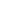 за зимна/лятна/поправителна сесия на уч. 2021/2022г.Учебна дисциплинаДатаПреподавателАудиторияЧасХемометрия20.06проф. Цаковски21610:00Молекулно моделиране QSAR (ММ),15.06проф. Илиева21410:00Биологична химия14.06проф. T. Дудев44710:00Високомолекулни съединения28.06доц. Василева6508:00Инструментални методи в химията 2 ч.13.06проф. T. Дудев21610:00